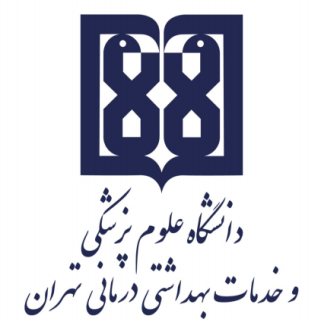 معاونت آموزشيمركز مطالعات و توسعه آموزش علوم پزشکیواحدبرنامهریزی آموزشیچارچوب طراحی«طرح دوره»اطلاعات درس:گروه آموزشی ارایه دهنده درس: نانو فناوری پزشکیعنوان درس:کاربردهای نانوفناوری در صنایع غذاییکد درس:	25نوع و تعداد واحد:2 واحد نظرینام مسؤول درس: دکتر مهدی آدابیمدرس/ مدرسان: ----پیشنیاز/ همزمان: ----رشته و مقطع تحصیلی:دوره کارشناسی ارشد (MSc) رشته نانو فناوری پزشکیاطلاعاتمسؤولدرس:رتبه علمی:دانشیاررشته تخصصی:نانوفناوری پزشکیمحل کار: دانشکده فناوریهای نوین پزشکیتلفن تماس: 43052152نشانی پست الکترونیک:madabi@tums.ac.irتوصیف کلی درس (انتظار میرود مسؤول درس ضمن ارائه توضیحاتی کلی،بخشهای مختلف محتوایی درس را در قالب یکیادوبند،توصیفکند): کاربردهای نانوفناوری در صنایع غذایی بسرعت در حال رشد است. نانوفناوری پتانسیل خوبی برای استفاده در تولید غذا، فرآوری غذا، تولید غذاهای نوین، افزودنی های غذایی و مواد در تماس با غذا دارد. در حیطه غذا، نانوفناوری می تواند در خلال چرخه تولید محصول، از تولید عناصر نانویی برای تولید مواد غذایی، یا از طریق استفاده از نانوفناوری در فرآوری غذا (بعنوان مثال تکنولوژی نانوفیلتراسیون) و یا حتی استفاده از نانوحسگرها جهت اطمینان از کیفیت و سلامت مواد غذایی، مورد استفاده قرار بگیرد. در این درس دانشجویان با کاربردهای مختلف نانوفناوری در حیطه صنایع غذایی آشنا شده و محصولات موجود در بازارهای جهانی و پتانسیل های بالقوه موجود در این حوزه را خواهند شناخت.اهدافکلی/ محورهای توانمندی:دانشجوبايد در پايان اين درس بتواند توانائي کاربردهاي نانوفناوري در صنايع غذايي را بشناسد. همچنين سميتها، سوالات و نگرانيهاي مرتبط با ورود نانو به خوراکيها را درک کند و مسائل مربوط به بسته بندي غذاها و مزاياي استفاده از نانوساختارها در بسته بندي را توضيح دهد.اهدافاختصاصی/ زیرمحورهای هر توانمندی:- آشنایی با کاربرد نانوتکنولوژی در غذاهای فراسودمند و غذاهای عملگرا- آشنایی با نانوذرات فلزی در صنایع غذایی- آشنایی با نانو ساختارهای متخلخل در غذاهای فراسودمند- آشنایی با رسانش هدفمند در غذاهای فراسودمند با استفاده از نانوذرات- آشنایی با حامل های لیپیدی در صنایع غذایی و تغذیه- آشنایی با نانوامولسیون در تغذیه و صنایع غذایی- آشنایی با پری بیوتیک، پروبیوتیک و سین بیوتیک- آشنایی با نانو زیست حسگرها در تشخیص میکروب های مواد غذایی- آشنایی با ایمنی در نانوغذاهای فراسودمند- آشنایی با کاربردهای نانو در بسته بندی غذاها- آشنایی با سميت غذايي نانوذرات مهندسي شده، قوانين و موضوعات مرتبطپسازپایانایندرسانتظارمیرودکهفراگیر: با کاربردهای نانوفناوری در صنایع غذایی و تغذیه آشنا شده باشد.رویکرد آموزشی: روشهاییاددهی- یادگیری با عنایت به رویکرد آموزشی انتخاب شده:رویکرد مجازیکلاس وارونه 	یادگیری مبتنی بر بازی دیجیتالیادگیری مبتنی بر محتوای الکترونیکی تعاملییادگیری مبتنی بر حل مسئله (PBL) 	یادگیری اکتشافی هدایت شده 	یادگیری مبتنی بر سناریوی متنی 	یادگیری مبتنی بر مباحثه در فروم	سایرموارد (لطفاًنامببرید) -------رویکرد حضوریسخنرانی تعاملی (پرسش و پاسخ، کوئیز، بحث گروهی و ...) 	بحث در گروههای کوچک 	ایفای نقش 	یادگیری اکتشافی هدایت شده 	یادگیری مبتنی بر تیم (TBL) 	یادگیری مبتنی بر حل مسئله (PBL) 	یادگیری مبتنی بر سناریو 		استفاده از دانشجویان در تدریس (تدریس توسط همتایان) 	یادگیری مبتنی بر بازی سایرموارد (لطفاًنامببرید) -------رویکرد ترکیبیترکیبی از روشهای زیرمجموعه رویکردهای آموزشی مجازی و حضوری، به کار میرود.لطفا نام ببریدیادگیری مبتنی بر محتوای الکترونیکی تعاملیسخنرانی تعاملی (پرسش و پاسخ، کوئیز، بحث گروهی و ...) 	تقویمدرس:وظایف و انتظارات ازدانشجو:مشارکت فعال در برنامههای کلاس، حضور منظم در کلاس درس، انجام تکالیف در موعد مقرر، مطالعه منابع معرفی شدهروشارزیابی دانشجو: ذکر نوع ارزیابی (تکوینی/تراکمی): تکوینی %25 و تراکمی %75ذکر روش ارزیابی دانشجو: تکلیف، پرسش و پاسخ، آزمون کتبیذکر سهم ارزشیابی هر روش در نمره نهایی دانشجو: تکوینی %20 و تراکمی %75منابع:منابعشاملکتابهایدرسی،نشریههایتخصصی،مقالههاونشانیوبسایتهایمرتبطمیباشد.الف) کتب:Nanoscience in Food and Agriculture 5, Ranjan, S., Springer, latest editionNanotechnology in Nutraceuticals: Production to Consumption, Sen, S., CRC Press, latest editionب) مقالات: مقالات معتبر روز با نظر استاد      ج) محتوای الکترونیکی: -د) منابعبرایمطالعهبیشتر: -1.Grumezescu, A. and A.E. Oprea, Nanotechnology applications in Food: Flavor, stability, nutrition and safety. 2017: Academic Press.2.Axelos, M.A. and M. Van de Voorde, Nanotechnology in agriculture and food science. 2017: John Wiley & Sons.3.Rai, V.R. and J.A. Bai, Nanotechnology applications in the food industry. 2018: CRC Press.مجازیحضوریترکیبینام مدرس/ مدرسانفعالیتهاییادگیری/ تکالیف دانشجوروشتدریسعنوانمبحثجلسهدکتر مهدي آدابیپرسش و پاسخ کوتاهترکیبیمقدمه و آشنایی با کاربردهای نانوفناوری در صنایع غذایی1دکتر مهدي آدابیپرسش و پاسخ کوتاهترکیبیآشنایی با غذاهای فراسودمند و عملگرا2دکتر مهدي آدابیپرسش و پاسخ کوتاهترکیبیپری بیوتیک ها، پروبیوتیک ها و سین بیوتیک ها3دکتر مهدي آدابیپرسش و پاسخ کوتاهترکیبیکاربرد نانوتکنولوژی در غذاهای فراسودمند و عملگرا4دکتر مهدي آدابیپرسش و پاسخ کوتاهترکیبینانواینکپسولاسیون مواد مغذی (حامل های پلیمری)5دکتر مهدي آدابیپرسش و پاسخ کوتاهترکیبینانواینکپسولاسیون مواد مغذی(امولسیون و لیپوزوم)6دکتر مهدي آدابیپرسش و پاسخ کوتاهترکیبیکاربرد نانو در بسته بندی مواد غذایی (بسته بندی های بهبود یافته)7دکتر مهدي آدابیپرسش و پاسخ کوتاهترکیبیکاربرد نانو در بسته بندی مواد غذایی (بسته بندی های هوشمند)8دکتر مهدي آدابیپرسش و پاسخ کوتاهترکیبیکاربرد نانو در بسته بندی مواد غذایی (عملگرا)9دکتر مهدي آدابیپرسش و پاسخ کوتاهترکیبیکاربرد نانوحسگرها در صنایع غذایی10دکتر مهدي آدابیپرسش و پاسخ کوتاهترکیبیکاربرد نانوحسگرها در صنایع غذایی (تشخیص پاتوژن ها)11دکتر مهدي آدابیپرسش و پاسخ کوتاهترکیبیکاربرد نانوحسگرها در صنایع غذایی(تشخیص خواص مواد غذایی)12دکتر مهدي آدابیپرسش و پاسخ کوتاهترکیبیکاربرد نانوفناوری در فرآوری مواد غذایی13دکتر مهدي آدابیپرسش و پاسخ کوتاهترکیبیکاربرد نانوذرات فلزی در صنایع غذایی14دکتر مهدي آدابیپرسش و پاسخ کوتاهترکیبیکاربرد نانوفناوری در صنایع کشاورزی15دکتر مهدي آدابیپرسش و پاسخ کوتاهترکیبیسمیت غذایی نانوذرات و قوانین و استاندارد های مربوطه16چک لیست ارزیابی طرح دوره چک لیست ارزیابی طرح دوره چک لیست ارزیابی طرح دوره چک لیست ارزیابی طرح دوره چک لیست ارزیابی طرح دوره چک لیست ارزیابی طرح دوره چک لیست ارزیابی طرح دوره چک لیست ارزیابی طرح دوره   چگونگی پردازش طرح با توجه به معیارها  چگونگی پردازش طرح با توجه به معیارها  چگونگی پردازش طرح با توجه به معیارهامعیارهای ارزیابیآیتمنام درسرشته مقطعگروهتوضیحات در خصوص موارد نیازمند اصلاحنیازمند اصلاحقابل قبولمعیارهای ارزیابیآیتمنام درسرشته مقطعگروهبه اطلاعات کلی درس اعم از گروه آموزشی ارایه دهنده درس، عنوان درس، کد درس، نوع و تعداد واحد، نام مسؤول درس و سایر مدرسان، دروس پیش نیاز و همزمان و رشته و مقطع تحصیلی اشاره شده است. اطلاعات درساطلاعات مسؤول درس اعم از رتبه علمی، رشته تخصصی، اطلاعات تماس و ...  درج شده است.اطلاعات مسؤول درسبخشهای مختلف محتوایی درسدر حد یک یا دو بند معرفی شده است.توصیف کلی درساهداف کلی/ محورهای توانمندی  با قالب نوشتاری صحیح درج شدهاند..اهداف کلی/ محورهای توانمندیاهداف اختصاصی/ زیرمحورهای هر توانمندی با قالب نوشتاری صحیح درج شدهاند.اهدافاختصاصی/ زیرمحورهای هر توانمندیرویکرد آموزشی مورد نظر در ارایه دوره اعم از حضوری، مجازی و ترکیبی مشخص شده است. رویکرد آموزشیروشهای یاددهی و یادگیری درج شدهاند.روشهای یاددهی- یادگیریجدول مربوط به تقویم درس، به طور کامل تکمیل شده است.تقویم درسوظایف و انتظارات از دانشجویان نظیر حضور منظم در کلاس درس، انجام تکالیف در موعد مقرر، مطالعه منابع معرفی شده و مشارکت فعال در برنامههای کلاس و ... تعریف شده و درج گردیده است.وظایف و انتظارات از دانشجونحوه ارزیابی دانشجو  با ذکر نوع ارزیابی (تکوینی/تراکمی)، روش ارزیابی و سهم هر نوع/ روش ارزیابی در نمره نهایی دانشجو، درج شده است.نحوه ارزیابی دانشجوکتابهای درسی، نشریههای تخصصی، مقالهها و  نشانیوبسایتهایمرتبط، معرفی شدهاندمنابع